2018 Annual Implementation Planfor improving student outcomes Woodlands Primary School (5319)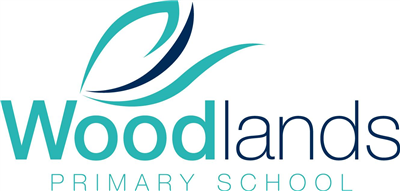 Self-evaluation Summary - 2018Woodlands Primary School (5319)Annual Implementation Plan - 2018FISO Improvement Initiatives and Key Improvement StrategiesWoodlands Primary School (5319)Define Evidence of Impact and Activities and Milestones - 2018Woodlands Primary School (5319)Professional Learning and Development Plan - 2018Woodlands Primary School (5319)FISO Improvement Model DimensionsThe 6 High-impact Improvement Initiatives are highlighted below in red.FISO Improvement Model DimensionsThe 6 High-impact Improvement Initiatives are highlighted below in red.Self-evaluation LevelExcellence in teaching and learningBuilding practice excellenceEvolving moving towards EmbeddingExcellence in teaching and learningCurriculum planning and assessmentEmbeddingExcellence in teaching and learningEvidence-based high-impact teaching strategiesEmbeddingExcellence in teaching and learningEvaluating impact on learningEvolving moving towards EmbeddingProfessional leadershipBuilding leadership teamsEmbeddingProfessional leadershipInstructional and shared leadershipEmbedding moving towards ExcellingProfessional leadershipStrategic resource managementEmbeddingProfessional leadershipVision, values and cultureEvolving moving towards EmbeddingPositive climate for learningEmpowering students and building school prideEvolving moving towards EmbeddingPositive climate for learningSetting expectations and promoting inclusionEmbedding moving towards ExcellingPositive climate for learningHealth and wellbeingEmbedding moving towards ExcellingPositive climate for learningIntellectual engagement and self-awarenessEvolving moving towards EmbeddingCommunity engagement in learningBuilding communitiesEmbeddingCommunity engagement in learningGlobal citizenshipEvolving moving towards EmbeddingCommunity engagement in learningNetworks with schools, services and agenciesEvolving moving towards EmbeddingCommunity engagement in learningParents and carers as partnersEmbeddingEnter your reflective commentsStrengths:
-	High level of achievement and growth evident in both English and Mathematics NAPLAN data
-	Strong sense of collective efficacy amongst staff with a commitment to professional growth
-	School organizational structure now further promotes excellence in teaching and learning and professional growth
-	Staff surveys are all trending in a positive direction 
-	Staff, student and parents are all responsive to change. There is a genuine belief that we live our school motto ‘Be Your Best’
-	Developing strong community links, especially at either end of the school with strong transition programs and procedures
-	Highly motivated staff and students
-	Parent, student and staff overall satisfaction remains high


Opportunities
-	Further develop the ‘community feel’ of the school with more community days such as Harmony Day, Education Week activities etc.
-	Enhance student voice 
-	‘Student Safety’ is trending down. Why? With student attitudes in most areas following suit. 
-	Data analysis processes and procedures – more consistency needed
-	Further develop inquiry program to provide students with further opportunities to become ‘global citizens’ and more socially aware of the issues in the world.Considerations for 2019Possible areas of focus
-	Community connections (local community and parents) including improved communication
-	Continued high level of achievement in English and Mathematics
-	Continued development of our Program of Inquiry
-	Data analysis processes and procedures
-	Student voiceDocuments that support this plan2017 AIP.docx (0.12 MB)
WPS Pre-review Self-evaluation Report 2017.docx (0.27 MB)
Four Year Strategic GoalsFour Year Strategic TargetsIs this selected for focus this year?12 month targetOutline what you want achieve in the next 12 months against your Strategic Plan target.FISO initiativeTo increase student achievement in the areas of English and Mathematics through improved teaching and learning, with a particular focus on high achieving students.Woodlands PS Matched Cohort (Yr 3 – Yr 5) NAPLAN data to show the proportion of students with high learning gain to exceed that of similar schools.  The proportion of students in the top two bands (NAPLAN Yr 3 & Yr 5) for 2017 as detailed in the table below.The performance and development program will be rated at the level of embedding (FISO) in:       Seeking feedback       Focus on student learning      Collaboration between teachers      Extending opportunities for professional learningYes1. Woodlands PS Matched Cohort (Yr 3 – Yr 5) NAPLAN data to show the proportion of students with high learning gain (Reading, Writing, Maths) to exceed that of similar schools.

2.  The percentage of students in the top two bands of NAPLAN for reading in Year 3 to be at 50% and Year 5 at  40%.Building practice excellenceTo develop students who are self-motivated, engaged and confident learners and able to live up to the school vision ‘Be Your Best’, with a particular focus on building student resilience.The Attitude to School Survey to indicate significant improvement as detailed in the table below.The school’s efforts in creating a positive climate for learning (FISO Ver. 5) will be rated at the level of excelling in the following dimensions      A culture of high expectations      Student safety and wellbeing      Supporting students and managing behaviourYesThe Student Attitude to School Survey to reflect improvement in the areas of student school connectedness 60 (percentile), resilience 60, school safety (average) 60.Setting expectations and promoting inclusionTo strengthen parent and carer engagement and involvement through improved communication.The annual Parent Opinion Survey to reflect improvement in Parent and Carer engagement and involvement.YesThe percentage of positive responses in the Parent Opinion Survey for teacher communication to exceed 70% and parent participation and involvement to exceed 75%.Parents and carers as partnersImprovement Initiatives RationaleRecommendations from our school review in 2017 indicate that our students are performing well when compared to similar schools. We identified the need to work hard on developing teachers ability to effectively differentiate, particularly for high achieving students. Our 2017 NAPLAN data revealed a trend that our lower performing students were achieving above other low performing students in the state but our higher performing students weren't performing as well compared to other high performing students around the state. 

Our recent AtoSS results, although on the improve, weren't reflective of students interviews that were conducted as a part of our review. Student resilience was identified as a priority area by the panel and we believe that a focus on this area, coupled with the work we're doing around Positive Education, will lead to improved results in the AtoSS.

At a recent parent forum held at the school and through the Parent Opinion Survey, clearer communication between the school and home was highlighted as a need. A strong partnership between home and school is vital in students reaching their potential and a strong focus on this area is aimed at strengthening parent and carer engagement with the school.Goal 1To increase student achievement in the areas of English and Mathematics through improved teaching and learning, with a particular focus on high achieving students.12 month target 1.11. Woodlands PS Matched Cohort (Yr 3 – Yr 5) NAPLAN data to show the proportion of students with high learning gain (Reading, Writing, Maths) to exceed that of similar schools.

2.  The percentage of students in the top two bands of NAPLAN for reading in Year 3 to be at 50% and Year 5 at  40%.FISO InitiativeBuilding practice excellenceKey Improvement StrategiesKIS 1Create and develop an enrichment program for high achieving students in the areas of Mathematics and English.KIS 2Create an environment where teachers and students see 'Challenging Learning' as a form of effective teaching and learning.KIS 3Develop leadership and content knowledge of our English and Maths leaders by providing additional release time to work with the Curriculum Coordinator.Goal 2To develop students who are self-motivated, engaged and confident learners and able to live up to the school vision ‘Be Your Best’, with a particular focus on building student resilience.12 month target 2.1The Student Attitude to School Survey to reflect improvement in the areas of student school connectedness 60 (percentile), resilience 60, school safety (average) 60.FISO InitiativeSetting expectations and promoting inclusionKey Improvement StrategiesKIS 1Build teacher capacity in the area of Positive Education and implement a school wide Positive Education program.KIS 2Provide all staff, students and parents with targeted workshops run by the Resilience Project.Goal 3To strengthen parent and carer engagement and involvement through improved communication.12 month target 3.1The percentage of positive responses in the Parent Opinion Survey for teacher communication to exceed 70% and parent participation and involvement to exceed 75%.FISO InitiativeParents and carers as partnersKey Improvement StrategiesKIS 1Implement the effective use of Compass as the main communication method between school and home.KIS 2Ensure that all year levels hold at least one special event (open afternoon, performance etc) per term that parents are invited to.Goal 1To increase student achievement in the areas of English and Mathematics through improved teaching and learning, with a particular focus on high achieving students.To increase student achievement in the areas of English and Mathematics through improved teaching and learning, with a particular focus on high achieving students.To increase student achievement in the areas of English and Mathematics through improved teaching and learning, with a particular focus on high achieving students.To increase student achievement in the areas of English and Mathematics through improved teaching and learning, with a particular focus on high achieving students.To increase student achievement in the areas of English and Mathematics through improved teaching and learning, with a particular focus on high achieving students.12 month target 1.11. Woodlands PS Matched Cohort (Yr 3 – Yr 5) NAPLAN data to show the proportion of students with high learning gain (Reading, Writing, Maths) to exceed that of similar schools.

2.  The percentage of students in the top two bands of NAPLAN for reading in Year 3 to be at 50% and Year 5 at  40%.1. Woodlands PS Matched Cohort (Yr 3 – Yr 5) NAPLAN data to show the proportion of students with high learning gain (Reading, Writing, Maths) to exceed that of similar schools.

2.  The percentage of students in the top two bands of NAPLAN for reading in Year 3 to be at 50% and Year 5 at  40%.1. Woodlands PS Matched Cohort (Yr 3 – Yr 5) NAPLAN data to show the proportion of students with high learning gain (Reading, Writing, Maths) to exceed that of similar schools.

2.  The percentage of students in the top two bands of NAPLAN for reading in Year 3 to be at 50% and Year 5 at  40%.1. Woodlands PS Matched Cohort (Yr 3 – Yr 5) NAPLAN data to show the proportion of students with high learning gain (Reading, Writing, Maths) to exceed that of similar schools.

2.  The percentage of students in the top two bands of NAPLAN for reading in Year 3 to be at 50% and Year 5 at  40%.1. Woodlands PS Matched Cohort (Yr 3 – Yr 5) NAPLAN data to show the proportion of students with high learning gain (Reading, Writing, Maths) to exceed that of similar schools.

2.  The percentage of students in the top two bands of NAPLAN for reading in Year 3 to be at 50% and Year 5 at  40%.FISO InitiativeBuilding practice excellenceBuilding practice excellenceBuilding practice excellenceBuilding practice excellenceBuilding practice excellenceKey Improvement Strategy 1Create and develop an enrichment program for high achieving students in the areas of Mathematics and English.Create and develop an enrichment program for high achieving students in the areas of Mathematics and English.Create and develop an enrichment program for high achieving students in the areas of Mathematics and English.Create and develop an enrichment program for high achieving students in the areas of Mathematics and English.Create and develop an enrichment program for high achieving students in the areas of Mathematics and English.ActionsEmploy additional staff to run enrichment programs in the areas of mathematics and English (2 days).
Appointed staff to work closely with the Curriculum Coordinator to develop the enrichment program, including appropriate assessment to assess its success.Employ additional staff to run enrichment programs in the areas of mathematics and English (2 days).
Appointed staff to work closely with the Curriculum Coordinator to develop the enrichment program, including appropriate assessment to assess its success.Employ additional staff to run enrichment programs in the areas of mathematics and English (2 days).
Appointed staff to work closely with the Curriculum Coordinator to develop the enrichment program, including appropriate assessment to assess its success.Employ additional staff to run enrichment programs in the areas of mathematics and English (2 days).
Appointed staff to work closely with the Curriculum Coordinator to develop the enrichment program, including appropriate assessment to assess its success.Employ additional staff to run enrichment programs in the areas of mathematics and English (2 days).
Appointed staff to work closely with the Curriculum Coordinator to develop the enrichment program, including appropriate assessment to assess its success.Evidence of impactStudents will:
- Have access to focussed differentiated teaching. 
- Be challenged and extended to improve their knowledge of English and Mathematics. 

Teachers will:
- Be able to accurately identify high achieving students in the areas of English and Mathematics using various forms of assessment data. 
- Have a greater understanding of using formative assessment data to effectively differentiate. 

School Leaders will:
- Provide regular opportunities for professional learning, including peer observations and coaching with the Curriculum Coordinator.
- Support the enrichment program by providing support and resources.Students will:
- Have access to focussed differentiated teaching. 
- Be challenged and extended to improve their knowledge of English and Mathematics. 

Teachers will:
- Be able to accurately identify high achieving students in the areas of English and Mathematics using various forms of assessment data. 
- Have a greater understanding of using formative assessment data to effectively differentiate. 

School Leaders will:
- Provide regular opportunities for professional learning, including peer observations and coaching with the Curriculum Coordinator.
- Support the enrichment program by providing support and resources.Students will:
- Have access to focussed differentiated teaching. 
- Be challenged and extended to improve their knowledge of English and Mathematics. 

Teachers will:
- Be able to accurately identify high achieving students in the areas of English and Mathematics using various forms of assessment data. 
- Have a greater understanding of using formative assessment data to effectively differentiate. 

School Leaders will:
- Provide regular opportunities for professional learning, including peer observations and coaching with the Curriculum Coordinator.
- Support the enrichment program by providing support and resources.Students will:
- Have access to focussed differentiated teaching. 
- Be challenged and extended to improve their knowledge of English and Mathematics. 

Teachers will:
- Be able to accurately identify high achieving students in the areas of English and Mathematics using various forms of assessment data. 
- Have a greater understanding of using formative assessment data to effectively differentiate. 

School Leaders will:
- Provide regular opportunities for professional learning, including peer observations and coaching with the Curriculum Coordinator.
- Support the enrichment program by providing support and resources.Students will:
- Have access to focussed differentiated teaching. 
- Be challenged and extended to improve their knowledge of English and Mathematics. 

Teachers will:
- Be able to accurately identify high achieving students in the areas of English and Mathematics using various forms of assessment data. 
- Have a greater understanding of using formative assessment data to effectively differentiate. 

School Leaders will:
- Provide regular opportunities for professional learning, including peer observations and coaching with the Curriculum Coordinator.
- Support the enrichment program by providing support and resources.Activities and MilestonesActivities and MilestonesWhoIs this a Professional Learning PriorityWhenBudgetEmploy teachers to run the enrichment programEmploy teachers to run the enrichment programLeadership Team Nofrom: Term 1
    to: Term 1$36,000.00
 Equity funding will be usedCurriculum Coordinator to work with employees in developing the enrichment program, including selection criteria and success measures.Curriculum Coordinator to work with employees in developing the enrichment program, including selection criteria and success measures.Curriculum Co-ordinator (s) Nofrom: Term 1
    to: Term 1$0.00
 Equity funding will be usedMeasure the success of the program throughout the year using targeted assessment.Measure the success of the program throughout the year using targeted assessment.Teacher(s) Nofrom: Term 4
    to: Term 4$0.00
 Equity funding will be usedGoal 1To increase student achievement in the areas of English and Mathematics through improved teaching and learning, with a particular focus on high achieving students.To increase student achievement in the areas of English and Mathematics through improved teaching and learning, with a particular focus on high achieving students.To increase student achievement in the areas of English and Mathematics through improved teaching and learning, with a particular focus on high achieving students.To increase student achievement in the areas of English and Mathematics through improved teaching and learning, with a particular focus on high achieving students.To increase student achievement in the areas of English and Mathematics through improved teaching and learning, with a particular focus on high achieving students.12 month target 1.11. Woodlands PS Matched Cohort (Yr 3 – Yr 5) NAPLAN data to show the proportion of students with high learning gain (Reading, Writing, Maths) to exceed that of similar schools.

2.  The percentage of students in the top two bands of NAPLAN for reading in Year 3 to be at 50% and Year 5 at  40%.1. Woodlands PS Matched Cohort (Yr 3 – Yr 5) NAPLAN data to show the proportion of students with high learning gain (Reading, Writing, Maths) to exceed that of similar schools.

2.  The percentage of students in the top two bands of NAPLAN for reading in Year 3 to be at 50% and Year 5 at  40%.1. Woodlands PS Matched Cohort (Yr 3 – Yr 5) NAPLAN data to show the proportion of students with high learning gain (Reading, Writing, Maths) to exceed that of similar schools.

2.  The percentage of students in the top two bands of NAPLAN for reading in Year 3 to be at 50% and Year 5 at  40%.1. Woodlands PS Matched Cohort (Yr 3 – Yr 5) NAPLAN data to show the proportion of students with high learning gain (Reading, Writing, Maths) to exceed that of similar schools.

2.  The percentage of students in the top two bands of NAPLAN for reading in Year 3 to be at 50% and Year 5 at  40%.1. Woodlands PS Matched Cohort (Yr 3 – Yr 5) NAPLAN data to show the proportion of students with high learning gain (Reading, Writing, Maths) to exceed that of similar schools.

2.  The percentage of students in the top two bands of NAPLAN for reading in Year 3 to be at 50% and Year 5 at  40%.FISO InitiativeBuilding practice excellenceBuilding practice excellenceBuilding practice excellenceBuilding practice excellenceBuilding practice excellenceKey Improvement Strategy 2Create an environment where teachers and students see 'Challenging Learning' as a form of effective teaching and learning.Create an environment where teachers and students see 'Challenging Learning' as a form of effective teaching and learning.Create an environment where teachers and students see 'Challenging Learning' as a form of effective teaching and learning.Create an environment where teachers and students see 'Challenging Learning' as a form of effective teaching and learning.Create an environment where teachers and students see 'Challenging Learning' as a form of effective teaching and learning.ActionsRun regular PD for all staff on 'challenging learning' and effective differentiation techniques.
Provide all staff with resources (readings, videos ect) about effective differentiation and challenging learning. 
Hold a dedicated Curriculum day PD for all staff focussed on challenging learning.
Provide all staff with access to the Curriculum Coordinator for modelling lessons, team teaching and observations.Run regular PD for all staff on 'challenging learning' and effective differentiation techniques.
Provide all staff with resources (readings, videos ect) about effective differentiation and challenging learning. 
Hold a dedicated Curriculum day PD for all staff focussed on challenging learning.
Provide all staff with access to the Curriculum Coordinator for modelling lessons, team teaching and observations.Run regular PD for all staff on 'challenging learning' and effective differentiation techniques.
Provide all staff with resources (readings, videos ect) about effective differentiation and challenging learning. 
Hold a dedicated Curriculum day PD for all staff focussed on challenging learning.
Provide all staff with access to the Curriculum Coordinator for modelling lessons, team teaching and observations.Run regular PD for all staff on 'challenging learning' and effective differentiation techniques.
Provide all staff with resources (readings, videos ect) about effective differentiation and challenging learning. 
Hold a dedicated Curriculum day PD for all staff focussed on challenging learning.
Provide all staff with access to the Curriculum Coordinator for modelling lessons, team teaching and observations.Run regular PD for all staff on 'challenging learning' and effective differentiation techniques.
Provide all staff with resources (readings, videos ect) about effective differentiation and challenging learning. 
Hold a dedicated Curriculum day PD for all staff focussed on challenging learning.
Provide all staff with access to the Curriculum Coordinator for modelling lessons, team teaching and observations.Evidence of impactStudents will:
- Change their mindset in regards to being challenged, seeing it as a positive step towards learning. 
- Develop resilience when faced with challenges. 

Teachers will:
- Increase their knowledge of challenging learning and its benefits.
- Develop their differentiation strategies, especially for high achieving students.
- Improve their knowledge of assessment data and how to use it effectively.

School Leaders will:
- Provide regular opportunities for professional learning, including peer observations and coaching with the Curriculum Coordinator.
- Up skill staff on a regular basis.Students will:
- Change their mindset in regards to being challenged, seeing it as a positive step towards learning. 
- Develop resilience when faced with challenges. 

Teachers will:
- Increase their knowledge of challenging learning and its benefits.
- Develop their differentiation strategies, especially for high achieving students.
- Improve their knowledge of assessment data and how to use it effectively.

School Leaders will:
- Provide regular opportunities for professional learning, including peer observations and coaching with the Curriculum Coordinator.
- Up skill staff on a regular basis.Students will:
- Change their mindset in regards to being challenged, seeing it as a positive step towards learning. 
- Develop resilience when faced with challenges. 

Teachers will:
- Increase their knowledge of challenging learning and its benefits.
- Develop their differentiation strategies, especially for high achieving students.
- Improve their knowledge of assessment data and how to use it effectively.

School Leaders will:
- Provide regular opportunities for professional learning, including peer observations and coaching with the Curriculum Coordinator.
- Up skill staff on a regular basis.Students will:
- Change their mindset in regards to being challenged, seeing it as a positive step towards learning. 
- Develop resilience when faced with challenges. 

Teachers will:
- Increase their knowledge of challenging learning and its benefits.
- Develop their differentiation strategies, especially for high achieving students.
- Improve their knowledge of assessment data and how to use it effectively.

School Leaders will:
- Provide regular opportunities for professional learning, including peer observations and coaching with the Curriculum Coordinator.
- Up skill staff on a regular basis.Students will:
- Change their mindset in regards to being challenged, seeing it as a positive step towards learning. 
- Develop resilience when faced with challenges. 

Teachers will:
- Increase their knowledge of challenging learning and its benefits.
- Develop their differentiation strategies, especially for high achieving students.
- Improve their knowledge of assessment data and how to use it effectively.

School Leaders will:
- Provide regular opportunities for professional learning, including peer observations and coaching with the Curriculum Coordinator.
- Up skill staff on a regular basis.Activities and MilestonesActivities and MilestonesWhoIs this a Professional Learning PriorityWhenBudgetRun regular PD for all staff on challenging learning and effective differentiation techniques.Run regular PD for all staff on challenging learning and effective differentiation techniques.Curriculum Co-ordinator (s) Yesfrom: Term 1
    to: Term 4$0.00
 Equity funding will be usedWhole school curriculum day focussed on challenging learning.Whole school curriculum day focussed on challenging learning.Leadership Team Yesfrom: Term 3
    to: Term 3$3,000.00
 Equity funding will be usedMid year and end of year check in with staff and their progress during PDP conversations.Mid year and end of year check in with staff and their progress during PDP conversations.Leadership Team Nofrom: Term 1
    to: Term 4$0.00
 Equity funding will be usedGoal 1To increase student achievement in the areas of English and Mathematics through improved teaching and learning, with a particular focus on high achieving students.To increase student achievement in the areas of English and Mathematics through improved teaching and learning, with a particular focus on high achieving students.To increase student achievement in the areas of English and Mathematics through improved teaching and learning, with a particular focus on high achieving students.To increase student achievement in the areas of English and Mathematics through improved teaching and learning, with a particular focus on high achieving students.To increase student achievement in the areas of English and Mathematics through improved teaching and learning, with a particular focus on high achieving students.12 month target 1.11. Woodlands PS Matched Cohort (Yr 3 – Yr 5) NAPLAN data to show the proportion of students with high learning gain (Reading, Writing, Maths) to exceed that of similar schools.

2.  The percentage of students in the top two bands of NAPLAN for reading in Year 3 to be at 50% and Year 5 at  40%.1. Woodlands PS Matched Cohort (Yr 3 – Yr 5) NAPLAN data to show the proportion of students with high learning gain (Reading, Writing, Maths) to exceed that of similar schools.

2.  The percentage of students in the top two bands of NAPLAN for reading in Year 3 to be at 50% and Year 5 at  40%.1. Woodlands PS Matched Cohort (Yr 3 – Yr 5) NAPLAN data to show the proportion of students with high learning gain (Reading, Writing, Maths) to exceed that of similar schools.

2.  The percentage of students in the top two bands of NAPLAN for reading in Year 3 to be at 50% and Year 5 at  40%.1. Woodlands PS Matched Cohort (Yr 3 – Yr 5) NAPLAN data to show the proportion of students with high learning gain (Reading, Writing, Maths) to exceed that of similar schools.

2.  The percentage of students in the top two bands of NAPLAN for reading in Year 3 to be at 50% and Year 5 at  40%.1. Woodlands PS Matched Cohort (Yr 3 – Yr 5) NAPLAN data to show the proportion of students with high learning gain (Reading, Writing, Maths) to exceed that of similar schools.

2.  The percentage of students in the top two bands of NAPLAN for reading in Year 3 to be at 50% and Year 5 at  40%.FISO InitiativeBuilding practice excellenceBuilding practice excellenceBuilding practice excellenceBuilding practice excellenceBuilding practice excellenceKey Improvement Strategy 3Develop leadership and content knowledge of our English and Maths leaders by providing additional release time to work with the Curriculum Coordinator.Develop leadership and content knowledge of our English and Maths leaders by providing additional release time to work with the Curriculum Coordinator.Develop leadership and content knowledge of our English and Maths leaders by providing additional release time to work with the Curriculum Coordinator.Develop leadership and content knowledge of our English and Maths leaders by providing additional release time to work with the Curriculum Coordinator.Develop leadership and content knowledge of our English and Maths leaders by providing additional release time to work with the Curriculum Coordinator.ActionsTimetable 3 hrs per week where the English and Maths Coordinators are released from their regular duties to work with the Curriculum Coordinator. 
Structure the weekly 3hr blocks to include time for planning, team/modelled teaching data analysis.Timetable 3 hrs per week where the English and Maths Coordinators are released from their regular duties to work with the Curriculum Coordinator. 
Structure the weekly 3hr blocks to include time for planning, team/modelled teaching data analysis.Timetable 3 hrs per week where the English and Maths Coordinators are released from their regular duties to work with the Curriculum Coordinator. 
Structure the weekly 3hr blocks to include time for planning, team/modelled teaching data analysis.Timetable 3 hrs per week where the English and Maths Coordinators are released from their regular duties to work with the Curriculum Coordinator. 
Structure the weekly 3hr blocks to include time for planning, team/modelled teaching data analysis.Timetable 3 hrs per week where the English and Maths Coordinators are released from their regular duties to work with the Curriculum Coordinator. 
Structure the weekly 3hr blocks to include time for planning, team/modelled teaching data analysis.Evidence of impactTeachers will: 
- Have the opportunity to work with the English and Mathematics Coordinators in their classrooms, leading to increased knowledge of these curriculum areas. 

School Leaders will:
- Meet regularly with the Curriculum Coordinator, Mathematics and English Coordinators to support the implementation of their programs. 
- Provide the Curriculum, Mathematics and English coordinators with the opportunity to complete a Bastow leadership course.Teachers will: 
- Have the opportunity to work with the English and Mathematics Coordinators in their classrooms, leading to increased knowledge of these curriculum areas. 

School Leaders will:
- Meet regularly with the Curriculum Coordinator, Mathematics and English Coordinators to support the implementation of their programs. 
- Provide the Curriculum, Mathematics and English coordinators with the opportunity to complete a Bastow leadership course.Teachers will: 
- Have the opportunity to work with the English and Mathematics Coordinators in their classrooms, leading to increased knowledge of these curriculum areas. 

School Leaders will:
- Meet regularly with the Curriculum Coordinator, Mathematics and English Coordinators to support the implementation of their programs. 
- Provide the Curriculum, Mathematics and English coordinators with the opportunity to complete a Bastow leadership course.Teachers will: 
- Have the opportunity to work with the English and Mathematics Coordinators in their classrooms, leading to increased knowledge of these curriculum areas. 

School Leaders will:
- Meet regularly with the Curriculum Coordinator, Mathematics and English Coordinators to support the implementation of their programs. 
- Provide the Curriculum, Mathematics and English coordinators with the opportunity to complete a Bastow leadership course.Teachers will: 
- Have the opportunity to work with the English and Mathematics Coordinators in their classrooms, leading to increased knowledge of these curriculum areas. 

School Leaders will:
- Meet regularly with the Curriculum Coordinator, Mathematics and English Coordinators to support the implementation of their programs. 
- Provide the Curriculum, Mathematics and English coordinators with the opportunity to complete a Bastow leadership course.Activities and MilestonesActivities and MilestonesWhoIs this a Professional Learning PriorityWhenBudgetTimetable 3 hrs per week for the English and Mathematics Coordinator to work with the Curriculum Coordinator.Timetable 3 hrs per week for the English and Mathematics Coordinator to work with the Curriculum Coordinator.Assistant Principal Nofrom: Term 1
    to: Term 4$15,000.00
 Equity funding will be usedProvide staff with the opportunity to have the Mathematics and English Coordinators in their classrooms for observations, modelled teaching and team teaching.Provide staff with the opportunity to have the Mathematics and English Coordinators in their classrooms for observations, modelled teaching and team teaching.All Staff Nofrom: Term 1
    to: Term 4$0.00
 Equity funding will be usedProvide English and Maths Coordinators with the opportunity to complete a Bastow leadership course.Provide English and Maths Coordinators with the opportunity to complete a Bastow leadership course.KLA Leader Nofrom: Term 1
    to: Term 4$10,000.00
 Equity funding will be usedGoal 2To develop students who are self-motivated, engaged and confident learners and able to live up to the school vision ‘Be Your Best’, with a particular focus on building student resilience.To develop students who are self-motivated, engaged and confident learners and able to live up to the school vision ‘Be Your Best’, with a particular focus on building student resilience.To develop students who are self-motivated, engaged and confident learners and able to live up to the school vision ‘Be Your Best’, with a particular focus on building student resilience.To develop students who are self-motivated, engaged and confident learners and able to live up to the school vision ‘Be Your Best’, with a particular focus on building student resilience.To develop students who are self-motivated, engaged and confident learners and able to live up to the school vision ‘Be Your Best’, with a particular focus on building student resilience.12 month target 2.1The Student Attitude to School Survey to reflect improvement in the areas of student school connectedness 60 (percentile), resilience 60, school safety (average) 60.The Student Attitude to School Survey to reflect improvement in the areas of student school connectedness 60 (percentile), resilience 60, school safety (average) 60.The Student Attitude to School Survey to reflect improvement in the areas of student school connectedness 60 (percentile), resilience 60, school safety (average) 60.The Student Attitude to School Survey to reflect improvement in the areas of student school connectedness 60 (percentile), resilience 60, school safety (average) 60.The Student Attitude to School Survey to reflect improvement in the areas of student school connectedness 60 (percentile), resilience 60, school safety (average) 60.FISO InitiativeSetting expectations and promoting inclusionSetting expectations and promoting inclusionSetting expectations and promoting inclusionSetting expectations and promoting inclusionSetting expectations and promoting inclusionKey Improvement Strategy 1Build teacher capacity in the area of Positive Education and implement a school wide Positive Education program.Build teacher capacity in the area of Positive Education and implement a school wide Positive Education program.Build teacher capacity in the area of Positive Education and implement a school wide Positive Education program.Build teacher capacity in the area of Positive Education and implement a school wide Positive Education program.Build teacher capacity in the area of Positive Education and implement a school wide Positive Education program.ActionsContinue to develop teacher knowledge of Positive Education practices. 
Implement a school wide Positive Education program in conjunction with the Langwarrin Positive Education Network.Continue to develop teacher knowledge of Positive Education practices. 
Implement a school wide Positive Education program in conjunction with the Langwarrin Positive Education Network.Continue to develop teacher knowledge of Positive Education practices. 
Implement a school wide Positive Education program in conjunction with the Langwarrin Positive Education Network.Continue to develop teacher knowledge of Positive Education practices. 
Implement a school wide Positive Education program in conjunction with the Langwarrin Positive Education Network.Continue to develop teacher knowledge of Positive Education practices. 
Implement a school wide Positive Education program in conjunction with the Langwarrin Positive Education Network.Evidence of impactStudents will:
- Begin to hear and use consistent language when talking about their wellbeing.
- Develop a more positive mindset
- Demonstrate a more positive view of school through the AtoSS

Teachers will:
- Use a consistent approach and language towards student wellbeing.
- Further their understanding of Positive Education and its benefits.

School Leaders will: 
- Support engagement in the Positive Education program by attending PD and conducting classroom observations.Students will:
- Begin to hear and use consistent language when talking about their wellbeing.
- Develop a more positive mindset
- Demonstrate a more positive view of school through the AtoSS

Teachers will:
- Use a consistent approach and language towards student wellbeing.
- Further their understanding of Positive Education and its benefits.

School Leaders will: 
- Support engagement in the Positive Education program by attending PD and conducting classroom observations.Students will:
- Begin to hear and use consistent language when talking about their wellbeing.
- Develop a more positive mindset
- Demonstrate a more positive view of school through the AtoSS

Teachers will:
- Use a consistent approach and language towards student wellbeing.
- Further their understanding of Positive Education and its benefits.

School Leaders will: 
- Support engagement in the Positive Education program by attending PD and conducting classroom observations.Students will:
- Begin to hear and use consistent language when talking about their wellbeing.
- Develop a more positive mindset
- Demonstrate a more positive view of school through the AtoSS

Teachers will:
- Use a consistent approach and language towards student wellbeing.
- Further their understanding of Positive Education and its benefits.

School Leaders will: 
- Support engagement in the Positive Education program by attending PD and conducting classroom observations.Students will:
- Begin to hear and use consistent language when talking about their wellbeing.
- Develop a more positive mindset
- Demonstrate a more positive view of school through the AtoSS

Teachers will:
- Use a consistent approach and language towards student wellbeing.
- Further their understanding of Positive Education and its benefits.

School Leaders will: 
- Support engagement in the Positive Education program by attending PD and conducting classroom observations.Activities and MilestonesActivities and MilestonesWhoIs this a Professional Learning PriorityWhenBudgetEmploy a full time psychologist to lead the student wellbeing processes at the school and an additional staff member (0.2) to lead the implementation of Positive Education.Employ a full time psychologist to lead the student wellbeing processes at the school and an additional staff member (0.2) to lead the implementation of Positive Education.Leadership Team Nofrom: Term 1
    to: Term 4$42,898.00
 Equity funding will be usedRoll out the Positive Education program and resources throughout the year, with regular staff reflection on its effectiveness.Roll out the Positive Education program and resources throughout the year, with regular staff reflection on its effectiveness.All Staff Nofrom: Term 1
    to: Term 4$0.00
 Equity funding will be usedReview the effectiveness of the program at the end of the year and make adjustments as required for 2019.Review the effectiveness of the program at the end of the year and make adjustments as required for 2019.Student Wellbeing Co-ordinator Nofrom: Term 4
    to: Term 4$0.00
 Equity funding will be usedGoal 2To develop students who are self-motivated, engaged and confident learners and able to live up to the school vision ‘Be Your Best’, with a particular focus on building student resilience.To develop students who are self-motivated, engaged and confident learners and able to live up to the school vision ‘Be Your Best’, with a particular focus on building student resilience.To develop students who are self-motivated, engaged and confident learners and able to live up to the school vision ‘Be Your Best’, with a particular focus on building student resilience.To develop students who are self-motivated, engaged and confident learners and able to live up to the school vision ‘Be Your Best’, with a particular focus on building student resilience.To develop students who are self-motivated, engaged and confident learners and able to live up to the school vision ‘Be Your Best’, with a particular focus on building student resilience.12 month target 2.1The Student Attitude to School Survey to reflect improvement in the areas of student school connectedness 60 (percentile), resilience 60, school safety (average) 60.The Student Attitude to School Survey to reflect improvement in the areas of student school connectedness 60 (percentile), resilience 60, school safety (average) 60.The Student Attitude to School Survey to reflect improvement in the areas of student school connectedness 60 (percentile), resilience 60, school safety (average) 60.The Student Attitude to School Survey to reflect improvement in the areas of student school connectedness 60 (percentile), resilience 60, school safety (average) 60.The Student Attitude to School Survey to reflect improvement in the areas of student school connectedness 60 (percentile), resilience 60, school safety (average) 60.FISO InitiativeSetting expectations and promoting inclusionSetting expectations and promoting inclusionSetting expectations and promoting inclusionSetting expectations and promoting inclusionSetting expectations and promoting inclusionKey Improvement Strategy 2Provide all staff, students and parents with targeted workshops run by the Resilience Project.Provide all staff, students and parents with targeted workshops run by the Resilience Project.Provide all staff, students and parents with targeted workshops run by the Resilience Project.Provide all staff, students and parents with targeted workshops run by the Resilience Project.Provide all staff, students and parents with targeted workshops run by the Resilience Project.ActionsAdvertise heavily to the parent community, ensuring maximum attendance at the workshop.
Hold the Resilience Project workshops for students, teachers and parents.
Follow up on the workshops as requiredAdvertise heavily to the parent community, ensuring maximum attendance at the workshop.
Hold the Resilience Project workshops for students, teachers and parents.
Follow up on the workshops as requiredAdvertise heavily to the parent community, ensuring maximum attendance at the workshop.
Hold the Resilience Project workshops for students, teachers and parents.
Follow up on the workshops as requiredAdvertise heavily to the parent community, ensuring maximum attendance at the workshop.
Hold the Resilience Project workshops for students, teachers and parents.
Follow up on the workshops as requiredAdvertise heavily to the parent community, ensuring maximum attendance at the workshop.
Hold the Resilience Project workshops for students, teachers and parents.
Follow up on the workshops as requiredEvidence of impactStudents will:
- Develop a range of strategies to use when faced with challenges.
- Begin to hear and use consistent language when talking about their wellbeing.

Teachers will:
- Use a consistent approach and language towards student wellbeing.
- Develop and use strategies to build their students' resilience. 

School Leaders will:
- Develop and use strategies to build student resilience.
- Engage in the Resilience Project workshops and support any follow up initiatives as requiredStudents will:
- Develop a range of strategies to use when faced with challenges.
- Begin to hear and use consistent language when talking about their wellbeing.

Teachers will:
- Use a consistent approach and language towards student wellbeing.
- Develop and use strategies to build their students' resilience. 

School Leaders will:
- Develop and use strategies to build student resilience.
- Engage in the Resilience Project workshops and support any follow up initiatives as requiredStudents will:
- Develop a range of strategies to use when faced with challenges.
- Begin to hear and use consistent language when talking about their wellbeing.

Teachers will:
- Use a consistent approach and language towards student wellbeing.
- Develop and use strategies to build their students' resilience. 

School Leaders will:
- Develop and use strategies to build student resilience.
- Engage in the Resilience Project workshops and support any follow up initiatives as requiredStudents will:
- Develop a range of strategies to use when faced with challenges.
- Begin to hear and use consistent language when talking about their wellbeing.

Teachers will:
- Use a consistent approach and language towards student wellbeing.
- Develop and use strategies to build their students' resilience. 

School Leaders will:
- Develop and use strategies to build student resilience.
- Engage in the Resilience Project workshops and support any follow up initiatives as requiredStudents will:
- Develop a range of strategies to use when faced with challenges.
- Begin to hear and use consistent language when talking about their wellbeing.

Teachers will:
- Use a consistent approach and language towards student wellbeing.
- Develop and use strategies to build their students' resilience. 

School Leaders will:
- Develop and use strategies to build student resilience.
- Engage in the Resilience Project workshops and support any follow up initiatives as requiredActivities and MilestonesActivities and MilestonesWhoIs this a Professional Learning PriorityWhenBudgetAdvertise Resilience Project workshops for parents to attend.Advertise Resilience Project workshops for parents to attend.All Staff Nofrom: Term 2
    to: Term 3$0.00
 Equity funding will be usedHold Resilience Project workshops for students, staff and parents.Hold Resilience Project workshops for students, staff and parents.All Staff Yesfrom: Term 3
    to: Term 3$7,000.00
 Equity funding will be usedFollow up Resilience Protect workshops with appropriate PD and initiatives as appropriate.Follow up Resilience Protect workshops with appropriate PD and initiatives as appropriate.All Staff Nofrom: Term 3
    to: Term 4$0.00
 Equity funding will be usedGoal 3To strengthen parent and carer engagement and involvement through improved communication.To strengthen parent and carer engagement and involvement through improved communication.To strengthen parent and carer engagement and involvement through improved communication.To strengthen parent and carer engagement and involvement through improved communication.To strengthen parent and carer engagement and involvement through improved communication.12 month target 3.1The percentage of positive responses in the Parent Opinion Survey for teacher communication to exceed 70% and parent participation and involvement to exceed 75%.The percentage of positive responses in the Parent Opinion Survey for teacher communication to exceed 70% and parent participation and involvement to exceed 75%.The percentage of positive responses in the Parent Opinion Survey for teacher communication to exceed 70% and parent participation and involvement to exceed 75%.The percentage of positive responses in the Parent Opinion Survey for teacher communication to exceed 70% and parent participation and involvement to exceed 75%.The percentage of positive responses in the Parent Opinion Survey for teacher communication to exceed 70% and parent participation and involvement to exceed 75%.FISO InitiativeParents and carers as partnersParents and carers as partnersParents and carers as partnersParents and carers as partnersParents and carers as partnersKey Improvement Strategy 1Implement the effective use of Compass as the main communication method between school and home.Implement the effective use of Compass as the main communication method between school and home.Implement the effective use of Compass as the main communication method between school and home.Implement the effective use of Compass as the main communication method between school and home.Implement the effective use of Compass as the main communication method between school and home.ActionsHold staff PD to familiarise staff with the program and its uses. 
Communicate changes to parents and offer support from school in the initial stages.
Gradually add and use modules as appropriate.Hold staff PD to familiarise staff with the program and its uses. 
Communicate changes to parents and offer support from school in the initial stages.
Gradually add and use modules as appropriate.Hold staff PD to familiarise staff with the program and its uses. 
Communicate changes to parents and offer support from school in the initial stages.
Gradually add and use modules as appropriate.Hold staff PD to familiarise staff with the program and its uses. 
Communicate changes to parents and offer support from school in the initial stages.
Gradually add and use modules as appropriate.Hold staff PD to familiarise staff with the program and its uses. 
Communicate changes to parents and offer support from school in the initial stages.
Gradually add and use modules as appropriate.Evidence of impactTeachers will:
- Have easy access to student information.
- Use Compass for attendance, excursion preparation and communication purposes.

School Leaders will:
- Support the implementation of Compass by communicating with all stakeholders.
- Nominate a staff member as a point of contact for parents and teachers experiencing difficulties.
- Analyse  the 2018 Parent Opinion Survey and track changes in parent opinion of communicationTeachers will:
- Have easy access to student information.
- Use Compass for attendance, excursion preparation and communication purposes.

School Leaders will:
- Support the implementation of Compass by communicating with all stakeholders.
- Nominate a staff member as a point of contact for parents and teachers experiencing difficulties.
- Analyse  the 2018 Parent Opinion Survey and track changes in parent opinion of communicationTeachers will:
- Have easy access to student information.
- Use Compass for attendance, excursion preparation and communication purposes.

School Leaders will:
- Support the implementation of Compass by communicating with all stakeholders.
- Nominate a staff member as a point of contact for parents and teachers experiencing difficulties.
- Analyse  the 2018 Parent Opinion Survey and track changes in parent opinion of communicationTeachers will:
- Have easy access to student information.
- Use Compass for attendance, excursion preparation and communication purposes.

School Leaders will:
- Support the implementation of Compass by communicating with all stakeholders.
- Nominate a staff member as a point of contact for parents and teachers experiencing difficulties.
- Analyse  the 2018 Parent Opinion Survey and track changes in parent opinion of communicationTeachers will:
- Have easy access to student information.
- Use Compass for attendance, excursion preparation and communication purposes.

School Leaders will:
- Support the implementation of Compass by communicating with all stakeholders.
- Nominate a staff member as a point of contact for parents and teachers experiencing difficulties.
- Analyse  the 2018 Parent Opinion Survey and track changes in parent opinion of communicationActivities and MilestonesActivities and MilestonesWhoIs this a Professional Learning PriorityWhenBudgetPurchase compass and organise to suit our school context, this includes Staff training by CompassPurchase compass and organise to suit our school context, this includes Staff training by CompassAll Staff Nofrom: Term 1
    to: Term 1$5,000.00
 Equity funding will be usedRollout information to parents and beginning Compass as our main communication tool.Rollout information to parents and beginning Compass as our main communication tool.School Leadership Team Nofrom: Term 1
    to: Term 1$0.00
 Equity funding will be usedAnalyse Parent Opinion Survey data to track changes in parent opinion towards communicationAnalyse Parent Opinion Survey data to track changes in parent opinion towards communicationSchool Leadership Team Nofrom: Term 3
    to: Term 4$0.00
 Equity funding will be usedGoal 3To strengthen parent and carer engagement and involvement through improved communication.To strengthen parent and carer engagement and involvement through improved communication.To strengthen parent and carer engagement and involvement through improved communication.To strengthen parent and carer engagement and involvement through improved communication.To strengthen parent and carer engagement and involvement through improved communication.12 month target 3.1The percentage of positive responses in the Parent Opinion Survey for teacher communication to exceed 70% and parent participation and involvement to exceed 75%.The percentage of positive responses in the Parent Opinion Survey for teacher communication to exceed 70% and parent participation and involvement to exceed 75%.The percentage of positive responses in the Parent Opinion Survey for teacher communication to exceed 70% and parent participation and involvement to exceed 75%.The percentage of positive responses in the Parent Opinion Survey for teacher communication to exceed 70% and parent participation and involvement to exceed 75%.The percentage of positive responses in the Parent Opinion Survey for teacher communication to exceed 70% and parent participation and involvement to exceed 75%.FISO InitiativeParents and carers as partnersParents and carers as partnersParents and carers as partnersParents and carers as partnersParents and carers as partnersKey Improvement Strategy 2Ensure that all year levels hold at least one special event (open afternoon, performance etc) per term that parents are invited to.Ensure that all year levels hold at least one special event (open afternoon, performance etc) per term that parents are invited to.Ensure that all year levels hold at least one special event (open afternoon, performance etc) per term that parents are invited to.Ensure that all year levels hold at least one special event (open afternoon, performance etc) per term that parents are invited to.Ensure that all year levels hold at least one special event (open afternoon, performance etc) per term that parents are invited to.ActionsCreate a 2018 special events planner and have year level teams allocate activities, including open afternoons for parents.  
Hold parent sessions focussed on English and Mathematics skills that can be worked on at home.Create a 2018 special events planner and have year level teams allocate activities, including open afternoons for parents.  
Hold parent sessions focussed on English and Mathematics skills that can be worked on at home.Create a 2018 special events planner and have year level teams allocate activities, including open afternoons for parents.  
Hold parent sessions focussed on English and Mathematics skills that can be worked on at home.Create a 2018 special events planner and have year level teams allocate activities, including open afternoons for parents.  
Hold parent sessions focussed on English and Mathematics skills that can be worked on at home.Create a 2018 special events planner and have year level teams allocate activities, including open afternoons for parents.  
Hold parent sessions focussed on English and Mathematics skills that can be worked on at home.Evidence of impactTeachers and school leaders will:
- Promote special events and support them by attending and engaging with parents. 
- Develop positive relationships with parents.

Parents and carers will:
- Be actively involved in their child's education and be at the school more frequently.
- Engage with the school for positive reasons more frequently. 
- Develop skills and knowledge so they can assist their children at home.Teachers and school leaders will:
- Promote special events and support them by attending and engaging with parents. 
- Develop positive relationships with parents.

Parents and carers will:
- Be actively involved in their child's education and be at the school more frequently.
- Engage with the school for positive reasons more frequently. 
- Develop skills and knowledge so they can assist their children at home.Teachers and school leaders will:
- Promote special events and support them by attending and engaging with parents. 
- Develop positive relationships with parents.

Parents and carers will:
- Be actively involved in their child's education and be at the school more frequently.
- Engage with the school for positive reasons more frequently. 
- Develop skills and knowledge so they can assist their children at home.Teachers and school leaders will:
- Promote special events and support them by attending and engaging with parents. 
- Develop positive relationships with parents.

Parents and carers will:
- Be actively involved in their child's education and be at the school more frequently.
- Engage with the school for positive reasons more frequently. 
- Develop skills and knowledge so they can assist their children at home.Teachers and school leaders will:
- Promote special events and support them by attending and engaging with parents. 
- Develop positive relationships with parents.

Parents and carers will:
- Be actively involved in their child's education and be at the school more frequently.
- Engage with the school for positive reasons more frequently. 
- Develop skills and knowledge so they can assist their children at home.Activities and MilestonesActivities and MilestonesWhoIs this a Professional Learning PriorityWhenBudgetYear level and Specialist teams to fill in the 2018 events calendar and ensure all events are promoted and held throughout the year.Year level and Specialist teams to fill in the 2018 events calendar and ensure all events are promoted and held throughout the year.All Staff Nofrom: Term 1
    to: Term 4$0.00
 Equity funding will be usedHold regular parent information and skill development sessions throughout the year.Hold regular parent information and skill development sessions throughout the year.Curriculum Co-ordinator (s) Nofrom: Term 1
    to: Term 4$0.00
 Equity funding will be usedProfessional Learning PriorityWhoWhenKey Professional Learning StrategiesOrganisational StructureExpertise AccessedWhereRun regular PD for all staff on challenging learning and effective differentiation techniques.Curriculum Co-ordinator (s)from: Term 1    to: Term 4 Planning Moderated assessment of student learning Curriculum development Formal School Meeting / Internal Professional Learning Sessions PLC/PLT Meeting Primary Mathematics and Science specialists Literacy expertise Internal staff On-siteWhole school curriculum day focussed on challenging learning.Leadership Teamfrom: Term 3    to: Term 3 Planning Moderated assessment of student learning Curriculum development Whole School Student Free Day External consultants
The Challenging Learning Process has developed models and strategies that help teachers to ensure that ALL of their students are challenged appropriately, leading to higher levels of achievement. On-siteHold Resilience Project workshops for students, staff and parents.All Stafffrom: Term 3    to: Term 3 Collaborative Inquiry/Action Research team Curriculum development Individualised Reflection Whole School Student Free Day Formal School Meeting / Internal Professional Learning Sessions External consultants
The Resilience Project is an evidence based program that works with a number of schools, organisations and sporting clubs. The cost to the school to implement the program in 2018 is $7800. On-siteDocuments that support the planThe school has uploaded the following documents to support the self-evaluation.

Dimension 1
      WPS Pre-review Self-evaluation Report 2017.docx (0.27 MB)
Self-evaluation Summary
      2017 AIP.docx (0.12 MB)
      WPS Pre-review Self-evaluation Report 2017.docx (0.27 MB)
2018 Annual Implementation Plan
      WPS School Strategic Plan .docx (0.18 MB)